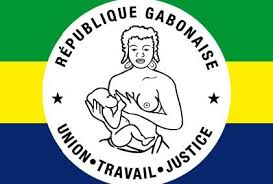 FICHE DE RENSEIGNEMENTSObtention de :Agrément technique du Ministère de la CommunicationAgrément de commerce du Ministère du CommerceRécépissé de déclaration de diffusion auprès du Procureur de la RépubliqueAccusé de réception de dépôt du dossier, après le soit-transmis du Ministère, auprès de l’autorité de régulation (CNC)Demande d’agrément technique :Type d’entreprise (SI, SARL, SA)Dénomination ou Raison sociale de l’entrepriseNature de la ou des activitésSiège social de l’entrepriseRéférence de l’hébergeurNoms et Prénoms du propriétaire de l’entrepriseNoms et Prénoms du Directeur de publicationCasier judiciaire du Directeur de publicationNoms et Prénoms d’un ou des Journalistes de la rédaction, dont un titulaire de la carte de presseNoms et Prénoms d’un professionnel du multimédia Noms et Prénoms d’un correcteur justifiant d’une pratique professionnelle d’au moins trois ans                                                             Formulaire de demande d’Agrément TechniqueEntreprise Presse Numérique  (Conception-Production-diffusion de contenus numériques)Type d’entreprise (SI, SARL, SA) :……………………………………………………Dénomination ou Raison sociale de l’entreprise……………………………………..…………………………………………………………………………………………..Nature de la ou des activités…………………………………………………………..…………………………………………………………………………………………...NIF :……………………………………… : RCC……………………………………..Siège social de l’entreprise (ville et quartier)………………………………………….Références de l’hébergeur……………………………………………………………B.P. : ……………………..Tél. : ………………………………. /E-mail : …………...…………………………………………………………………………………………...Propriétaire ou gérant de l’entreprise :Nom et Prénoms  ………………………………………………………………………… Nationalité………………………………………………………………………………...Profession………………………………………………………………………………….Statut : Agent de l’Etat                          autres       Préciser :…………………………………………………………………………………...CNI, Passeport ou Carte de séjour n°……………………………………………………(Photocopie légalisée)Validité……………………………………………………………………………………..Noms et Prénoms du Directeur de Publication………………………………………………………………………………………………………………………………………...Noms et Prénoms du Directeur de la Rédaction, titulaire de la Carte de presse………………………………………………………………………………………Identification de l’équipe permanente de rédaction comprenant au moins un responsable multimédia et un journaliste professionnel, titulaire de la carte de presse :……….………………………………………………CP n°…………………du………………………….………………………………………………CP n°…………………du………………………….………………………………………………CP n°…………………du………………………….………………………………………………CP n°…………………du…………………Lu et Approuvé   					Fait à Libreville, le     Signature du Demandeur                                             